Президиум Татарстанского республиканского комитета Российского профессионального союза работников химических отраслей промышленности, рассмотрев предложения комиссии по проведению смотра-конкурса на «Лучшую постановку информационной работы в профсоюзных организациях отрасли» по итогам работы за 2019-2020 годы,ПОСТАНОВЛЯЕТ:		1. Присудить места за  «Лучшую постановку информационной работы в профсоюзных организациях отрасли» за 2020 год, с вручением дипломов Татарстанского республиканского комитета следующим организациям:		I место:- ОО «Объединенной профсоюзной организации НКНХ РХП» (председатель – Шумков О.П.);- первичной профсоюзной организации АО «Аммоний» (председатель – Сабирзянов Р.А.).		II место – ОО «ППО «Казаньоргсинтез» РХП» (председатель –          Газеев Н.А.). 		III место – первичной профсоюзной организации АО «Татхимфармпрепараты» (председатель – Гатауллина Л.Р.).		2.  Отметить хорошую работу и активное участие в смотре–конкурсе, наградить дипломом Татарстанского республиканского комитета Росхимпрофсоюза:-первичную профсоюзную организацию АО «КВАРТ» (председатель – Ефимова Н.К.).		3. Председателям первичных профсоюзных организаций повысить активность по информационной деятельности на своих предприятиях, активнее участвовать в смотре-конкурсе на «Лучшую постановку информационной работы в профсоюзных организациях отрасли», других информационных конкурсах Федерации профсоюзов РТ.		4. Профкомам первичных профсоюзных организаций - победителей предоставить списки на выплату вознаграждений по итогам конкурса в бухгалтерию Татарстанского республиканского комитета Росхимпрофсоюза.		5. Председателям первичных профсоюзных организаций оперативно представлять информацию о работе профсоюзных организаций, проводимых мероприятиях на сайт и в социальные сети Татарстанского республиканского комитета Росхимпрофсоюза и ФПРТ, в редакцию газеты «Новое слово».Срок – постоянно		6. Комиссии по проведению конкурса разработать и представить на утверждение Президиума Татарстанского республиканского комитета Росхимпрофсоюза изменения в Положение по организации и проведению конкурса «Лучшая постановка информационной работы в профсоюзных организациях отрасли» на 2021-2022 гг. (с учетом сроков проведения конкурса).Срок – июнь 2022 г.		7. Контроль за выполнением постановления возложить на специалиста по документационному и организационному обеспечению организации Н. В. ЕфремовуПредседательствующий 						А.Л. ИльинРоссийский профессиональный союз работников химических отраслей промышленностиТАТАРСТАНСКАЯ РЕСПУБЛИКАНСКАЯ ОРГАНИЗАЦИЯРоссийский профессиональный союз работников химических отраслей промышленностиТАТАРСТАНСКАЯ РЕСПУБЛИКАНСКАЯ ОРГАНИЗАЦИЯРоссийский профессиональный союз работников химических отраслей промышленностиТАТАРСТАНСКАЯ РЕСПУБЛИКАНСКАЯ ОРГАНИЗАЦИЯ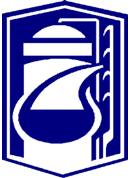 Сәнәгатьнең химия тармагы хезмәткәрләреРоссия һөнәри берлеге ТАТАРСТАН РЕСПУБЛИКАОЕШМАСЫСәнәгатьнең химия тармагы хезмәткәрләреРоссия һөнәри берлеге ТАТАРСТАН РЕСПУБЛИКАОЕШМАСЫСәнәгатьнең химия тармагы хезмәткәрләреРоссия һөнәри берлеге ТАТАРСТАН РЕСПУБЛИКАОЕШМАСЫ420012, РТ, г. Казань, ул. Муштари, д. 9, тел.: (843) 236-96-95; факс: (843) 236-99-57www.chemprof-rt.ru, chemprof-rt@mail.ru, ОГРН 1021600004326, ИНН 1659003686420012, РТ, г. Казань, ул. Муштари, д. 9, тел.: (843) 236-96-95; факс: (843) 236-99-57www.chemprof-rt.ru, chemprof-rt@mail.ru, ОГРН 1021600004326, ИНН 1659003686420012, РТ, г. Казань, ул. Муштари, д. 9, тел.: (843) 236-96-95; факс: (843) 236-99-57www.chemprof-rt.ru, chemprof-rt@mail.ru, ОГРН 1021600004326, ИНН 1659003686420012, РТ, г. Казань, ул. Муштари, д. 9, тел.: (843) 236-96-95; факс: (843) 236-99-57www.chemprof-rt.ru, chemprof-rt@mail.ru, ОГРН 1021600004326, ИНН 1659003686420012, РТ, г. Казань, ул. Муштари, д. 9, тел.: (843) 236-96-95; факс: (843) 236-99-57www.chemprof-rt.ru, chemprof-rt@mail.ru, ОГРН 1021600004326, ИНН 1659003686420012, РТ, г. Казань, ул. Муштари, д. 9, тел.: (843) 236-96-95; факс: (843) 236-99-57www.chemprof-rt.ru, chemprof-rt@mail.ru, ОГРН 1021600004326, ИНН 1659003686420012, РТ, г. Казань, ул. Муштари, д. 9, тел.: (843) 236-96-95; факс: (843) 236-99-57www.chemprof-rt.ru, chemprof-rt@mail.ru, ОГРН 1021600004326, ИНН 1659003686420012, РТ, г. Казань, ул. Муштари, д. 9, тел.: (843) 236-96-95; факс: (843) 236-99-57www.chemprof-rt.ru, chemprof-rt@mail.ru, ОГРН 1021600004326, ИНН 1659003686ПРЕЗИДИУМТАТАРСТАНСКОГО РЕСПУБЛИКАНСКОГО КОМИТЕТА ПРОФСОЮЗАПРЕЗИДИУМТАТАРСТАНСКОГО РЕСПУБЛИКАНСКОГО КОМИТЕТА ПРОФСОЮЗАПРЕЗИДИУМТАТАРСТАНСКОГО РЕСПУБЛИКАНСКОГО КОМИТЕТА ПРОФСОЮЗАПРЕЗИДИУМТАТАРСТАНСКОГО РЕСПУБЛИКАНСКОГО КОМИТЕТА ПРОФСОЮЗАПРЕЗИДИУМТАТАРСТАНСКОГО РЕСПУБЛИКАНСКОГО КОМИТЕТА ПРОФСОЮЗАПОСТАНОВЛЕНИЕ / КАРАРПОСТАНОВЛЕНИЕ / КАРАРПОСТАНОВЛЕНИЕ / КАРАРПОСТАНОВЛЕНИЕ / КАРАРПОСТАНОВЛЕНИЕ / КАРАР9 декабря 2021 годаРТ, г. Казань, ул. Муштари, д.9(большой зал)РТ, г. Казань, ул. Муштари, д.9(большой зал)РТ, г. Казань, ул. Муштари, д.9(большой зал)№ 15П-3Об итогах смотра-конкурса на«Лучшую постановку информационнойработы в профсоюзных организациях отрасли» за 2020 годОб итогах смотра-конкурса на«Лучшую постановку информационнойработы в профсоюзных организациях отрасли» за 2020 годОб итогах смотра-конкурса на«Лучшую постановку информационнойработы в профсоюзных организациях отрасли» за 2020 годОб итогах смотра-конкурса на«Лучшую постановку информационнойработы в профсоюзных организациях отрасли» за 2020 год